KÖZÉRTHETŐEN A WADA TILTÓLISTÁBAN BEKÖVETKEZŐ, A TUE SZABÁLYOZÁST IS ÉRINTŐ VÁLTOZÁSOKRÓL 2017-BENS1. csoport: ANABOLIKUS SZEREKAz Egészségügyi Világszervezet segítségével a listában szereplő bizonyos szerek nevezéktana folyamatosan frissül a nemzetközi nem jogvédett nevek irányába (INN-ek). Az olvasó dolgának megkönnyítése érdekében a korábbi megnevezések is szerepelnek, és egyetlen szer sem került törlésre a Tiltólistában.A boldenone, boldione, 19-norandrostenedione és a nandrolone áthelyezésre került, a 19-norandrostenediol-t, pedig hozzáadták az S1./b csoporthoz, mivel ezek a vegyületek endogén módon is képződhetnek alacsony koncentrációban.
Ez a változtatás nem befolyásolja az említett vegyületek tiltott státuszát. Ezen anyagok kimutatásának értelmezésére és jelentésére két speciális technikai dokumentum vonatkozik: TD2016IRMS és/vagy TD2016NA. Az 5α-androst-2-ene-17-one, amelyet általában Delta-2-nek vagy 2-androstenone-nak hívnak, Tiltólistára került, mint egy példaként a DHEA metabolitjára, amelyet újabban táplálék-kiegészítőkben mutattak ki.Sajnos a táplálék- és étrend-kiegészítők szándékos vagy véletlenszerű szennyezése / szennyeződése (kereszt-szennyeződés) anabolikus hatású szerekkel, illetve anabolikus androgén szteroidokkal ma a Sport világméretű problémája, ezért minden sportoló figyelmét nyomatékosan felhívjuk az izomtömeg növekedésére, és az izomerő fokozására ajánlott termékek használatának fokozott veszélyére!S2. csoport: PEPTIDHORMONOK, NÖVEKEDÉSI FAKTOROK, ROKONVEGYÜLETEK ÉS MIMETIKUMOKA Tiltólista nevezéktana változásaként, még 2015-ben bekerült a csoport megnevezésébe a mimetikumok elnevezés, mely a szintetikus analógokra utal, és természetesen ezek is valamennyien tiltottak.Az eritropoiézist (vérképzést) stimuláló ágensek csoportjának kibővítéseként a csoporthoz hozzáadásra kerültek a GATA inhibitorok (pl.: K-11706) és a transzformáló növekedési faktor –β (TGF- β) inhibitorok (pl.: sotatercept, luspatercept).Továbbra is külön megnevezett csoport a WADA Tiltólistában a hypoxia indukált faktor (HIF) stabilizátorok, ezek növekvő fontossága miatt, pl. kobalt, FG-4592; és a HIF aktivátorok csoportja pl. argon, xenon. Az FG-4592 INN (Nemzetközi Gyógyszer- szabadnév Lista) szerinti neve – roxadustat is felkerült a Tiltólistára.A molidustat, mint újabb példa a HIF stabilizálókra, felkerült a Tiltólistára.Továbbra is valamennyi kobalt vegyület, - a kobalt tartalom mennyiségi meghatározása nélkül – TILTOTT! Kivételt képez kizárólag a B12 vitamin (cyanocobalamin) – mely ilyen formában NEM TILTOTT!Felhívjuk a figyelmet, hogy a BÉRES CSEPP és a BÉRES CSEPP EXTRA nevű termékek továbbra is a TILTOTT ANYAGOK közé tartoznak, mivel ezen termékek kobaltot tartalmaznak kobalt-klorid-hexahidrát formájában. Ezen kívül sportoló számára tiltott terméknek számít még a kobalt tartalma miatt, az étrend-kiegészítők közé tartozó HUMET-R szirup és a Ferrocomp Forte 10 mg tabletta. Az étrend- és táplálék-kiegészítők között a fentieken kívül is előfordulhatnak még a sportolók számára tiltott kobalt tartalmú készítmények. Kérjük, hogy nagyon figyeljenek erre, ha ilyen termékeket fogyasztanak! Kiemelt figyelmet kapnak a WADA által előírt, kötelezően elvégzendő sport-specifikus kiegészítő analízisek között, a növekedési hormon (GH) felszabadulását előidéző faktorok ellenőrzése. Ezen anyagok, sajnos táplálék-kiegészítőkben is gyakran megjelennek, pl.: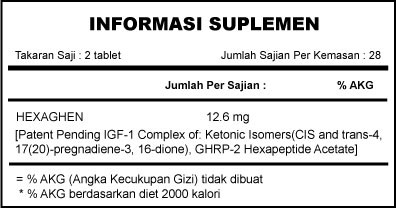 Felhívjuk a figyelmet, hogy a trombocita-eredetű plazma készítmények továbbra sem tiltottak!S3. csoport: ß2-AGONISTÁKA szelektív és nem szelektív Béta-2-agonisták megnevezései felkerültek a Tiltólistára. (fenoterol, formoterol, higenamine, indacaterol, olodaterol, procaterol, reproterol, salbutamol, salmeterol, terbutaline, vilanterol).A higenamine dokumentáltan a Tinospora crispa nevezetű növény összetevője, melyet táplálék-kiegészítők összetevői között is kimutattak. A növény a Távol-Kelet trópusi, szubtrópusi övezetéből származik, de Kínában, Indonéziában, Thaiföldön, Vietnámban és Malaysiában is nagyon népszerű gyógynövény - a következő jótékony hatásokat tulajdonítják neki: immunerősítő, cukorbetegség és magas vérnyomás betegség kezelése, láz- és fájdalomcsillapító (gyógyítja a kígyómarást és a maláriát), illetve féreg, és vízhajtó hatású. Az aktív hatóanyag, mely a WADA Tiltólistáján szerepel a Higenamine - mely egyébkét más növényekben, trópusi gyümölcsökben és egyes orchideákban is megtalálható, pl.: A hatóanyag toxicitására vonatkozóan nem készültek megfelelő vizsgálatok, és nincs releváns információ. Azonban ezen vegyület szintetikus formáját használva, sajnálatosan étrend-kiegészítőkben is előfordul a Higenamine, stimuláns hatása miatt első sorban zsírégetőkbe, fogyókúrás szerekbe teszik bele. A WADA Tiltólistán az S3-as csoportban, a Béta-2-agonisták között szerepel, és versenyen és versenyen kívül egyaránt tiltott szer.A salbutamol (az USA-ban albuterol néven forgalmazzák!) (24 óránként legfeljebb 1600 mikrogramm), formoterol (24 óránként legfeljebb 54 mikrogramm) és a salmeterol (orvosi indikáció esetén ajánlott dózisban, 24 óránként legfeljebb 200 mikrogramm) inhalációban alkalmazva, TUE engedély kiállítása nélkül engedélyezett. A salbutamol adagolási paramétereit pontosították, amennyiben a teljes 24 órás dózist nem lehet egy időben beadni. Inhalált salbutamol: 24 óra alatt legfeljebb 1600 mikrogramm, ami 12 óránként nem haladhatja meg a 800 mikrogrammot;A salmeterol maximum terápiás dózisát a gyártói ajánlásnak megfelelően határozták meg, melynek mennyiségét is megadták. Inhalált salmeterol: 24 óra alatt legfeljebb 200 mikrogramm.Kutatások folynak annak érdekében, hogy az inhaláció útján szervezetbe került salmeterol vizelet koncentrációjának elfogadható határértékét meghatározzák. Jelenleg a TD2015MRPL Technikai Dokumentum ajánlása alapján 10ng/ml mennyiség alatt a salmeterol jelenlétét a WADA akkreditált Laborok nem jelentik.A WADA 2013-tól kezdődően a formoterol esetében a 24 óránkénti engedélyezett mennyiségi határt 36 mikrogrammról felemelte 54 mikrogrammra! Felhívjuk a figyelmet, hogy a WADA álláspontja szerint, továbbra is aggályt keltő a rendszeresen illetve nagy mennyiségben szedett ß2-agonisták teljesítményfokozó hatása!A salbutamol, salmeterol és formoterol hatóanyagokon kívüli, bármely egyéb β2-agonista származékok használata továbbra is szigorúan TILOS! Amennyiben nincs más alternatív megoldás, és a Sportoló egészségének helyreállításához, orvosilag igazolt módon, kizárólag ezen tiltott szerek valamelyikének használata szükséges, úgy a terápia megkezdése előtt TUE engedély beszerzése kötelező!Az inhalálással a szervezetbe juttatott salbutamol és formoterol esetében a megengedett napi maximális dózis mellett meghatároztak egy küszöbértéket a vizeletben mért koncentrációkra is. Ha a vizeletben a salbutamol koncentrációja 1000ng/ml vagy ennél több, a formoterol koncentrációja 40 ng/ml vagy ennél több, ez pozitív vizsgálati eredménynek minősül, kivéve, ha a sportoló ellenőrzött farmakokinetikai vizsgálat útján bizonyítja, hogy az abnormális eredmény a meghatározott gyógyászati célból inhalált adag használatának következménye. Ha a fentieket meghaladó adagot igénylő orvosi helyzet merül fel, visszamenőleges (sürgősségi) gyógyászati célú mentességre vonatkozó kérelmet kell benyújtani. A béta2-agonisták kérdése továbbra is a WADA kutatási tevékenységének középpontjában áll az ilyen szerek nagy adagban történő szedésének megelőzése és tiltása érdekében, az asztmatikus sportolók megfelelő ápolásának és kezelésének lehetővé tétele mellett. E gyógyszerek használatának folyamatos figyelemmel kísérése továbbra is prioritást élvez, és a jövőben további változások várhatóak ezeknek a szereknek a kezelésében.Magyarországon forgalomba lévő nem salbutamol, salmeterol, vagy formoterol hatóanyagú szelektív ß2-adrenerg receptor agonisták az OGYÉI honlapján 2016.11.02-án feltüntetett állapot szerint, melyek alkalmazásakor TUE engedély kötelező!:Terbutaline: BRICANYL TURBUHALER 0,5mg/adag adagolt inhalációs porBRICANYL 0,5mg/ml oldatos injekcióFenoterol:    BERODUAL N inhalációs aeroszolBERODUAL inhalációs oldatIndacaterol:ONBREZ BREEZHALER inhalációs porULTIBRO BREEZHALER inhalációs porOlodaterol:SPIOLTO RESPIMAT inhalációs oldatSTRIVERDI RESPIMAT inhalációs oldatYANIMO RESPIMAT  inhalációs oldatVilanterol:ANORO inhalációs porRELVAR ELLIPTA inhalációs porMagyarországon forgalomban lévő, szájon át szedhető salbutamol tartalmú készítmény az OGYÉI honlapján 2016.11.02-án feltüntetett állapot szerint:SALBUTAMOL tabletta 2mg (tiltott, TUE engedély kötelező!)Magyarországon forgalomban lévő, inhalációban használatos salbutamol, salmeterol és formoterol tartalmú készítmények, melyek alkalmazhatóságára vonatkozó adatokat az alábbi táblázatban foglaltuk össze: A maximális adagokat, mely TUE engedély nélkül alkalmazható, a WADA által meghatározott, naponta inhalációsan bevihető salbutamolból 1600 mikrogrammos  formoterolból 54 mikrogrammos, salmeterol 200 mikrogrammos mennyiségi határ alapján adtuk meg, de felhívjuk a figyelmet, hogy a vizeletben mért salbutamol és formoterol koncentrációját számos tényező befolyásolhatja, úgymint: a vizeletminta sűrűsége (folyadék telítettségi állapot)a sportoló testsúlyamennyi idővel a mintavétel előtt alkalmazták a készítménytmekkora mennyiségben alkalmazták a készítményt (egyszerre az engedélyezett dózisban, vagy azt egész napra elosztva)S4. csoport:  HORMON- ÉS METABOLIKUS MÓDOSÍTÓKÚjdonságként, az androsta-3,5-diene-7,17-dione (arimistane) felkerült a Tiltólistára, mint az aromatáz inhibitorok új példája.2016-ban az inzulin-mimetikumok is felkerültek a WADA Tiltólistájára, így a Tiltólista immár az összes inzulin-receptor agonistát tartalmazza.2016-ban a meldonium nevű hatóanyag (Mildronate) felkerült a WADA Tiltólistára, mert bizonyítást nyert, hogy a sportolók meg nem engedett teljesítménynövelési céllal használják. A meldonium a gyógyászatban kardioprotektív anti-ischemiás szerként használatos, a sportolók, pedig a szervezet energia hasznosítását fokozó hatását használják ki. A Mildronate, mint gyógyszer Lettországban készül, és ott piacvezető termék, de rendkívül népszerű Kelet-Európában (Oroszország, Litvánia, Ukrajna, Moldávia, Fehéroroszország, Azerbajdzsán és Örményország), elsősorban erősportágakban, és nagyon gyakori a megjelenésük izomerő fokozására ajánlott étrend-kiegészítőkben.   A trimetazidine a stimulánsok közül, ahol eddig a stimulánsokkal hasonlóságot mutató szerkezete miatt szerepelt, a metabolikus módosítók alcsoportjába került át 2015-ben. A módosítás oka az volt, hogy a trimetazidine farmakológiailag a szív-anyagcsere módosítójaként került besorolásra. A gyógyászatban általánosan használt szívgyógyszer, Magyarországon is kapható közforgalmi patikákban, melyeket az alábbi táblázatban foglaltuk össze az OGYÉI honlapján 2016.11.02-án feltüntetett állapot szerint: S5. csoport: VÍZHAJTÓK ÉS MASZKÍROZÓ ANYAGOKA WADA álláspontja szerint a vízhajtók szerepe továbbra sem csupán maszkírozó anyagok, ágensek, hanem más célból is vissza lehet élni velük, nevezetesen például a gyors súlycsökkenés előidézésével.A WADA deklarálta, hogy a szénsav-anhidráz gátlók (szénsav-anhidráz inhibitorok, karboanhidráz-bénítók) szemészeti alkalmazása - pl. szemcsepp formában – engedélyezett, tekintettel arra, hogy ezen vízhajtókat, pl. acetazolamid, brinzolamid, dichlorfenamid, dorzolamide metazolamid a gyógyászatban szemészeti betegségek kezeléseként, pl: glaukóma alkalmazzák.S6. csoport: STIMULÁNSOK
Felhívjuk a figyelmet, hogy a sportbeli WADA Tiltólista kimondja, a teljes phenethylamin vegyületcsalád tiltott a növekvő illegális designer drogokra tekintettel (néhány anyag ebből a csoportból, pl. synephrine csak a monitoring csoportban maradt, és végül nem került fel a hatályos Tiltólistára). Ez a változás jól illeszkedik a nemzetközi kábítószer rendelethez, ahol ezek az anyagok, mint az új pszichoaktív szerek egy csoportjaként vannak jelen - és ez ma teljes mértékben időszerű, mivel világszerte nagyon nagy problémát jelent!Phenylethylamine esetében azonban az általános élelmiszerfogyasztás nem eredményezi a phenylethylamine mennyiségének akkora szintjét, amely pozitív vizsgálati eredménynek (Adverse Analytical Finding) minősülne.A clonidine nevezetű hatóanyag használata engedélyezett (Magyarországon a glaucoma kezelésében használatos első sorban).Az előző években bizonyos hatóanyagok átminősítésre kerültek, mert a korszerű analitikai technikák lehetővé teszik származásuk felderítését, valamint az MDMA és MDA esetében kevésbé valószínűsíthető a doppingszerként való alkalmazásuk.  A cathinon és analógjaik (pl. mephedron, metedron) felkerültek példaként a listára az emelkedő használat miatt. Felhívjuk a figyelmet, hogy az ebbe a csoportba besorolható egyéb hatóanyagok is tiltottak, például a pentedron (penta kristály).A besorolás, mely doppingvétség esetén meghatározza a kiszabható büntetés mértékét, megtalálható a Tiltólistában:S6.a: Nem meghatározott stimulánsok, ezek az anyagok egyértelműen nevesítve vannak a TiltólistábanS6.b: Meghatározott stimulánsok, a Tiltólistában csak példák vannak felsorolva, a felsorolt hatóanyagokon kívül a hasonló kémiai szerkezetű vagy hasonló biológiai hatású anyagok is ide tartoznak.Új elemként a lisdexamfetamine nevezetű vegyülettel egészült ki a Tiltólista S6.a csoportja. Ez a vegyület az amphetamine egy inaktív pro-drug-ja.INN-s név hiányában a methylhexaneamine a IUPAC nomenklatúra szerinti nevén: 4-methylhexan-2-amine került fel a Tiltólistára. Számos egyéb szinonimája is van a methylhexaneamine-nak, például 1,3-dimethylamylamine, dimethylpentylamine; methylhexamine; methylhexanamine; 1,3-dimethylpentylamine. A „metilhexanamine” a teljesség igénye nélkül, még megjelenhet az alábbi neveken:PSEUDOEPHEDRIN TARTALMÚ KÉSZÍTMÉNYEK, MELYEK VERSENYEN TILTOTTAK.A WADA ajánlás szerint, napi 240 mg-os alkalmazás esetén legalább 24 órával a verseny kezdete előtt abba kell hagyni a szedésüket! Több vizsgálat szerint, nem mindenkinél elegendő az egy nap a pseudoephedrin szervezetből történő kiürülésére, ezért javasoljuk, hogy több nappal a verseny előtt hagyják abba a pseudoephedrin tartalmú szerek alkalmazását, és egyéb tiltott hatóanyagot nem tartalmazó készítményeket alkalmazzanak!S7. csoport: NARKOTIKUMOKÚjdonságként a nicomorphine vegyülettel egészült ki a Tiltólista „narkotikumok” csoportja. Ez a vegyült egy opioid típusú fájdalomcsillapító, amely a beszedést követően morfinná alakul.S8. csoport: KANNABINOIDOKA természetes és a szintetikus tetrahydrocannabinol (marihuana, hasis, THC) és a kannabimimetikumok (Spice, JWH-018, JWH-073, HU-210) TILTOTTAK!Minden sportolónak tisztában kell lenni azzal, hogy a kannabinoidok a gyakori vagy ismételt használat esetén a zsírszövetben elraktározódhatnak, és hetekkel a használat után is a kimutatási határérték feletti mennyisiségben megjelenhetnek a vizeletben. Lehetnek olyan esetek, amikor például hirtelen fogyást követően a zsírszövetben tárolt metabolit kimutatható, még akkor is, ha a közelmúltban nem használták ezeket az anyagokat. Bár a WADA szabályzata értelmében a kannabinoidok csak versenyen tiltottak, a Magyar Antidopping Csoport azt tanácsolja minden sportolónak, hogy soha ne használja ezeket a szereket!Annak ellenére, hogy számos esetben úgy forgalmaznak kender termékeket, hogy azok nem tartalmaznak THC-t és legálisan forgalmazhatók, alkalmazásuk esetén a pozitív vizsgálati eredmény nem kizárható. Nagy kockázatot vállal az a sportoló, aki ezeket a szereket kipróbálja, és használja.S9. csoport: GLÜKOKORTIKOIDOKAz érintettek felek észrevételeinek mérlegelése után, 2017-ben nem történt változás ebben a csoportban.A WADA Tiltólista alapján, a glükokortikoid tartalmú készítmények orális, rektális, intravénás vagy intramuszkuláris alkalmazása tiltott, csak TUE engedéllyel alkalmazhatók! Egyéb alkalmazások, (inhaláció, lokális alkalmazás - intraarticularis / periarticularis / peritendinous / epiduralis / intradermalis) engedélyezettek. A sportolónak rendelkeznie kell az alkalmazott terápiára vonatkozó orvosi igazolással (ambuláns lap, zárójelentés, kezelési lap, stb.), és ezt az illetékes doppingellenes szervezetek kérésére be kell tudni mutatni, azonban a terápiát megelőzően, vagy a sporteseményen való részvétellel összefüggésben, előzetesen sehová nem szükséges elküldeni.A bőrgyógyászati (beleértve iontoforézist és fonoforézist), fül-, orr-, szem-, fogíny-, száj nyálkahártyán és perianálisan alkalmazott készítmények nem tiltottak, ezért NEM igényelnek TUE kérelmet!TILTOTT MÓDSZEREK M1. A VÉRBE ÉS A VÉR ALKOTÓELEMEIBE TÖRTÉNŐ BEAVATKOZÁSA kiegészítő oxigénadás inhaláció útján, de nem intravénásan, megengedett. Ezt egyértelműsítendő, az M1.2 csoportban jelenleg az alábbi meghatározás szerepel: „kivéve a belégzés útján történő kiegészítő oxigénadást”.M2. KÉMIAI ÉS FIZIKAI MANIPULÁCIÓ• A katéterezés példája már 2015-ben kikerült a szövegből A katéterezés továbbra is tilos, ha annak célja a minta vagy a mintavétel integritásának manipulálása, vagy ennek kísérlete, de a szabályzat elismeri, hogy katéterezésre orvosi célból szükség lehet.• Az intravénás infúziók és/vagy injekciók tiltott mennyiségét és gyakoriságát 6 óránként 50 ml-t meghaladó mértékben határozták meg.Felhívjuk a figyelmet arra, hogy a WADA honlapján (http://www.wada-ama.org/Documents/Science_Medicine/Medical_info_to_support_TUECs/WADA_Medical_info_IV_infusions_3.0_EN.pdf) az intravénás infúziók alkalmazására vonatkozó gyógyászati célú mentességre (TUE engedély) vonatkozó határozatokat alátámasztó frissített orvosi információ található!BIZONYOS SPORTÁGAKBAN TILTOTT SZEREKP1. AlkoholA Nemzetközi Motorverseny Szövetség (FIM) kérésének alapos megfontolása után, a Szövetség neve eltávolításra került azon sportágak közül, melyekben az alkohol tiltott szernek minősül, mivel a WADA elfogadta, hogy a FIM az alkohol használatáról saját doppingellenes szabályzatában rendelkezik.P2. Béta-blokkolókA Víz alatti Tevékenységek Világszövetsége (CMAS) saját kérésére, felvételre került azon nemzetközi szövetségek csoportjába, melyek bizonyos versenyszámokban tiltják a béta-blokkolók versenyen való használatát.A Magyar Antidopping Csoport részére érkezett visszajelzésekből úgy tűnik, hogy egyre több magyar sportoló tanul / edz az Egyesült Államokban. Ezért ezúton szeretnénk mindenki figyelmét felhívni, hogy az USA-ban, Kanadában, Japánban és Angliában tartózkodó sportolók amennyiben gyógyszert vesznek vagy kapnak, az alábbi oldalon tudnak a gyógyszer Tiltólistás összetevő tartalmáról tájékozódni:http://www.globaldro.com/EMLÉKEZTETŐ!Glicerin alkalmazása:A glicerin plazma-expanderként történő alkalmazása tilos; ehhez az élelmiszerekben, és a kozmetikai készítményekben (pl.: testápolók) általában megtalálható mennyiséget jócskán meghaladó mennyiség bevitele szükséges.A 2017. ÉVI MONITORING PROGRAMA WADA, együttműködésben az egyéb aláíró felekkel és a kormányokkal, monitoring programot hozott létre azon szerek tekintetében, amelyek nincsenek ugyan a Tiltólistán, de amelyet a WADA ellenőrizni kíván annak érdekében, hogy észlelhető legyen bármilyen visszaélésszerű felhasználási mód a sport területén.A felhasználási szokások felmérése céljából, a következők kerültek be a Monitoring Programba:Codeine;A Béta-2-agonisták párhuzamos használatának monitorozása.Budapest, 2016-12-18.                                                                                Magyar Antidopping Csoport - HUNADONandina domestica Thunberg (Berberidaceae) Aconitum carmichaelii Asarum heterotropioides Galium divaricatum (stem and vine) Annona squamosa Nelumbo nucifera (lotus seeds) Argemone mexicana Magnolia salicifolia AconiteMAGYARORSZÁGON FORGALOMBAN LÉVŐ KÉSZÍTMÉNYEK az OGYÉI honlapján 2016.11.02-án feltüntetett állapot szerintHatóanyagHatóanyag tartalom egy adagban (µg/puff)Maximális adag/napTörzskönyvből törölveBuventol Easyhaler inh. porsalbutamol2008 puffEcosal Easy-Breathe inh. szuszp.salbutamol10016 puff2013.11.Ecosal inh. Szuszp..salbutamol10016 puff2013.11.Ipramol Steri-Neb old.salbutamol2080TILTOTT2013.11.Ipratropium-bromid/szalbutamol Cipla oldat porlasztásrasalbutamol2500TILTOTTSabacomb túlnyomásos inhalációs szuszpenziósalbutamol10016 puffSalbutamol Sandoz inh. szuszp.salbutamol10016 puffSalbutamol-TEVA 2,5 mg oldat porlasztásrasalbutamol2500TILTOTT2013.11.Salbutamol-TEVA 5,0 mg oldat porlasztásrasalbutamol5000TILTOTT2013.11.Ventolin Evohaler inh.aer.salbutamol10016 puffAtimos inh. oldatformoterol124 puffBrimica Genuira inh. porformoterol124 puffBudfor  inhalációs porformoterol4,5 / 912 / 6 puff2012.06.Bufomix easyhaler inh. porformoterol4,5 / 912 / 6 puffChemoterol inhalációs porformoterol124 puffDuoResp Spiromax inh. porformoterol4,5 / 912 / 6 puffEdoflo inhalációs porformoterol4,5 / 912 / 6 puff2012.06.Foradil inh. caps.formoterol124 puffForair inh. oldatformoterol124 puffFormodual inh. oldatformoterol69 puffFormoterol Easyhaler inh. porformoterol124 puffFoster inh. oldatformoterol69 puffFoster Nexthaler in. porformoterol69 puffInhafort inh. porformoterol124 puffOrest Easyhaler inh. porformoterol4,512 puffOxis Turbuhaler inh. porformoterol4,512 puffPulmalio inh. porformoterol6 / 129 / 4 puffReviform Axahaler inh. porformoterol124 puffSymbicort  inh. por formoterol4,512 puffSymbicort Forte Turbuhaler inh. porformoterol96 puffSymbicort Mite Turbuhalerformoterol4,512 puffAirflusol Forspiro inhalációs porsalmeterol50 4 puffBusalair inhalációs porsalmeterol2010 puff2016.08.08Dimenio inhalációs porsalmeterol504 puffFlumetor inh. porsalmeterol504 puff2015.10.16.Fullhale inhalációs szuszpenziósalmeterol258 puffRevix Axahaler inhalációs porsalmeterol2010 puffSalmeterol/Fluticasone propionate Pharos inh. Porsalmeterol504 puff2013.01.24.Seretide Discus por inh.salmeterol504 puffSeretide Evohaler inh. aer.salmeterol258 puffSerevent  inh. aer.salmeterol258 puffSerevent Diskus por inh.salmeterol504 puffSerevent Evohaler inh.szuszp.salmeterol258 puffSirdupla inhalációs szuszpenziósalmeterol258 puffThoreus diskus inh. porsalmeterol504 puffThoreus Evohaler inh.szuszp.salmeterol258 puff ADEXOR MR 35 mg módosított hatóanyag leadású filmtablettaAPSTAR 35 mg retard tablettaMEZITAN 35 mg módosított hatóanyag leadású filmtablettaMODUXIN MR 35 mg retard tablettaPABIAMET 20 mg bevont tablettaPREDUCTAL filmtablettaPREDUCTAL MR 35 mg módosított hatóanyag leadású filmtablettaTRIMEPECT 35 mg módosított hatóanyag leadású tablettaTRIMETAZIDIN-RATIOPHARM 35 mg retard tablettaTRIMETAZIDINE MYLAN 35 mg retard tablettaTRIMETAZIDINE SANDOZ 35 mg retard tablettaVASCOTASIN 35 mg módosított hatóanyag leadású tablettaMethylhexaneamineForthan2-amino-4-metilhexánMethylhexanamineFloradrene2-hexanamine,4-methyl-DMAA4-methyl-2-hexanamine2-hexanamine,4-methyl- (9CI)dimetil-amilamin4-methylhexan-2-amine1,3-dimethylamylaminedimethylamylamineGeranamine1,3-dimethylpentylamineForthanegeranaminpentylaminePentylamine,1,3-dimethyl-rózsamuskátli-olaj („geranium oil”)pentilamin,rózsamuskátligyökér-kivonat(„geranium root extract”)2-amino-4-methylhexaneMAGYARORSZÁGON FORGALOMBAN LÉVŐ KÉSZÍTMÉNYEK az OGYÉI honlapján 2016.11.02-án feltüntetett állapot szerintWADA CSOP.HATÓANYAGMENNYISÉG/ADAGAdvil cold tablettaS6.bpseudoephedrine30mgAerinaze tbl.S6.bpseudoephedrine120mgAlgoflex cold filmtbl.S6.bpseudoephedrine30mgAspirin Complex gran.S6.bpseudoephedrine30mgAspirin Complex Forró ital gran.S6.bpseudoephedrine30mgClarinase tbl.S6.bpseudoephedrine120mgIbuprofén/Pszeudoefedrin-Wick filmtbl.S6.bpseudoephedrine30mgLasquil granulátumS6.bpseudoephedrine30mgMedinait Wick szirupS6.bpseudoephedrine60mg/30mlMucogrip filmtbl.S6.bpseudoephedrine30mgNeo Citran Cold and Sinus porS6.bpseudoephedrine30mgNeo citran cold and Sinus szirupS6.bpseudoephedrine30mg/30mlNurofen Cold and Flu filmtbl.S6.bpseudoephedrine30mgRhinathiol Cold filmtbl.S6.bpseudoephedrine30mgZyrtec-D filmtbl.S6.bpseudoephedrine120mg